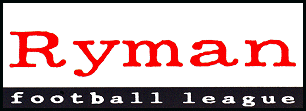 RYMAN FOOTBALL LEAGUE – WEEKLY NEWS AND MATCH BULLETINSeason 2007-2008 No: 14 - : - 12th November 2007WEEKEND REVIEWIt was congratulations all round to Horsham and  following two excellent performances in the weekend’s FA Cup First Round matches.  Horsham beat Conference South club Maidenhead United 4-1 at , whilst   returned home from their trip north to  with a 1-1 draw and a replay Tuesday week.Two highly creditable performances from Billericay Town and Ware which unfortunately were not quite enough to secure further Cup successes as both sides lost to late second half goals.In the Premier Division,  opened up a three point lead at the top, whilst AFC Wimbledon moved up into the play-off zone.  Leyton won at Hastings United to move off the foot of the table.  moved back to the top of Division One North with a point from their match with Redbridge, as close rivals AFC Sudbury and  both lost at home.  The top three in Division One South all won, with Tooting & Mitcham retaining their one point lead over Dover Athletic.Top Goalscorers of the afternoon were , hitting six without reply at Aveley.  There were two hat-tricks on Saturday afternoon - Elliott Buchanan for Northwood and Terry Scotchmer for Premier Division  moved clear at the top of the Premier Division table thanks to a devastating ten minutes after the interval where two James Lawson goals formed part of a three-goal exhibition, leaving visitors  well beaten in the end by four clear goals.  Behind them in the table, second placed Hendon lost 2-3 at Wealdstone to enable the Clarets to move three points clear at the top of the table.  Ramsgate held on to fourth spot with a point from a 1-1 draw at Boreham Wood, whilst AFC Wimbledon, now undefeated in the League since 4th September, moved up to fifth place  thanks to a Tony Finn goal in the 18th minute against visitors AFC Hornchurch.Leyton hauled themselves off the foot of the table with a single goal victory at Hastings United – a Solomon Henry penalty just two minutes from time gave Leyton their second away win of the season.  Below them in the table are now  (Middx) and Heybridge Swifts – the Swifts idle due to FA Cup matches.The new Tonbridge Angels management team of Tommy Warrilow and Cliff Cant enjoyed a good start to their new careers as their new team beat visitors Carshalton Athletic 2-1, whilst ’s 3-1 win at East Thurrock United was their first League victory since 8th September.Division One NorthThe two shocks of the day were Northwood’s 3-1 win at leaders AFC Sudbury and Waltham Abbey’s 3-2 win at Dartford, where the home club were otherwise celebrating their first anniversary back in .  Elliott Buchanan hit a second half hat-trick for Northwood to give the visitors a comfortable win in .These two defeats allowed Edgware Town to move back to the top of the table with a 1-1 draw against the improving Redbridge team, whilst Brentwood Town gave notice of their title challenge, with games in hand over the leaders, they had an emphatic 6-0 win at Aveley.     secured their second successive victory with a 3-0 victory home to  , whilst  came back from two down at Ilford to pull off a 3-2 win against their shell shocked hosts.Division One SouthTooting & Mitcham retained their one point lead at the top of Division One South with a comfortable 3-0 home win against bottom placed Horsham YMCA, as their close rivals Dover Athletic were winning 3-1 at Chipstead.  This sets up nicely the clash between two teams in  on Monday, 19th November.Kingstonian maintained their third place position with an only goal win at   , whilst Cray Wanderers and Whyteleafe both moved into the play-off positions with away 1-0 wins against Metropolitan Police and  respectively.Walton & Hersham, with games in hand over the top clubs, could make little headway as they were held to a 1-1 draw at home to Sittingbourne, whilst Corinthian-Casuals continued their steady progress compared with twelve months ago with another point from a 1-1 home draw with Walton Casuals.RYMAN YOUTH LEAGUEAFC Wimbledon now have a six point lead at the top of the Ryman Youth League following their single goal win at home to Carshalton Athletic on Thursday evening.  The evening before second placed  had lost 3-2 at Tooting & Mitcham United.The Youth League’s last two representatives in the FA Youth Cup, Croydon Athletic and Leatherhead, both lost despite highly creditable performances at Southend United and Wycombe Wanderers respectively.  Three Isthmian Youth Cup matches were played during the week, with Wingate & Finchley, Brentwood town and  all moving through to the Second Round.ISTHMIAN LEAGUE CUP – FOURTH ROUND DRAWThe draw for the Fourth Round of the Isthmian League Cup will be made on Thursday, 15th November.The draw will be first published on ClubCall at 9.00 a.m., and then afterwards on the League website.  Matches are to be played week commencing Monday, 4th December 2007.ISTHMIAN YOUTH CUPThe draw for the Second Round of the Isthmian Youth Cup has been made as follows:  (Middx) or  Borough vs. Northwood or Boreham WoodBury Town vs. Wingate & Finchley vs. Leyton United vs. Folkestone InvictaCarshalton Athletic or Horsham vs. Tonbridge Angels vs. Molesey vs.  or Walton & HershamWhyteleafe or Leatherhead vs. KingstonianMatches are to be played by 31st December 2007.FA TROPHY – FIRST ROUND PROPER DRAWThe draw for the First Round Proper matches of the FA Trophy competition will be made at  on Monday 26th November.Details of matches involving Ryman Football League clubs will be available as soon as they are known on the League website.Tuesday, 6th November 2007Division One North	0 - 1	Potters Bar Town	89	Wilson-Dennis 28Canvey Island	1 - 0	Maldon Town	206Rugg 61	0 - 0	Edgware Town	779 Abbey	1 - 1	Wingate & Finchley	42Sontag M. 88	Clarke 30Division One South	0 - 1	Cray Wanderers	133	Wood J. 3Chipstead	2 - 1	Ashford Town	112Oakins 29, 68	Braithwaite 82Metropolitan Police	3 - 1	  Town	103Cobden 38, Lee 52, Carley 70	Goodwin 76Sittingbourne	1 - 2	 Athletic	420 43	Wallace 60, Dryden 71	4 - 2	Croydon Athletic	116Perona 16, Akinde 42, 82 (pen),	Savage 71, 89 (pen)Gess 70Isthmian League Cup – Second RoundHorsham YMCA	4 - 3	Folkestone Invicta	50(After extra time) 11, Palmer 60, 67,	Everitt 71, own goal 53,Keehan 98	Remy 90FA Trophy – Second Round Qualifying Replays 	1 - 3	 	325Dormer 22	Chapman 58, Crane 63,	Frew 85 (pen)Mangotsfield United	1 - 1	 Leatherhead	117(After extra time – Leatherhead won 4-1 on penalties)Mowatt 15	Thompson 2	0 - 1		314	Blake 45Northwood	2 - 1	AFC Hornchurch	110Yoki 59, Buchanan 67	Lee K. 78Walton & Hersham	1 - 3		125(After extra time)George 77	Andrews 48, Gargan 98, 112 Senior Cup – Third Round United	2 - 0	 Aveley	52West 45. Edusei 67 Forest	1 - 1	Southend Manor	34(After extra time –  won 4-2 on penalties) 66	Sisson 29 	0 - 3	 City	236	Holmes 30, Noto 58, Lawson 61 Senior Cup – Third RoundWelling United	2 - 2	Wealdstone	120(After extra time – Wealdstone won 5-4 on penalties)Sinclair 47, Blackman 71	Massey 1, Muldowney 88Wednesday, 7th November 2007Isthmian Veterans Cup – First RoundGreat Wakering Rovers	4 - 2	Redbridge	20Deacon (2), Edwards J., Hunt	Edwards C., LordFA Trophy – Second Round Qualifying Replays United	5 - 3	Abingdon United	267Rowland 32,	Beecher 33, Odihambo 57,Cumbers 36 (pen), 75, 83,	Curtin 71 (pen)Takalobighashi 63 Senior Cup – Third RoundIlford	1 - 2	Great Wakering Rovers	61(After extra time)Nkruah 10	Butterworth 54 (pen), 104 	0 - 3	 Manor	50	Walsh, B. 29, Nelson 60,	Sepinson 80 (pen) Senior Cup – Second Round	6 - 1	Redbridge	38Tompkins 46, 90, 90,	Defeo 36Coleman 54, Cassius 75, Cho 89 Senior Cup – Third RoundLewes	3 – 2	 United	232Drury 35, Legg 45, Davius 64 (pen)	Olorunda A. 29, Carey 77Saturday, 10th November 2007Premier DivisionAFC 	1 - 0	AFC Hornchurch	2,575Finn 18Boreham Wood	1 - 1	Ramsgate	159Gregson 12	Schulz W. 39	4 - 0	Ashford Town (Middx)	1,271Minton 29 (pen), Lawson 46, 51,Holmes 54East Thurrock United	1 - 3		91West 64	Lee 36 (pen), 60,  66 United	0 - 1	Leyton	446	Henry 88 (pen) United	2 - 0	Folkestone Invicta	530Martin 72, 76 	2 - 1	 Borough	369Saunders 15, McKimm 78	Harrison 17Tonbridge Angels	2 - 1	Carshalton Athletic	455Gooding 24, Main 48	Stevens 87Wealdstone	3 - 2	Hendon	308Alexander 15, Dean 33,	Hudson 28, Aiteouakrim  58O’Leary L. 86Division One NorthAFC 	1 - 3	Northwood	257Heath 88	Buchanan 60, 80, 82Aveley	0 - 6	 Town	91	Scotchmer 2 (pen), 50, 82 (pen),	Street 31, Thomas 69, Noble 79Dartford	2 - 3	 Abbey	1,402 16, Cass 47	Gentle 18, Sontag M. 49,	Elmes 84	1 - 1	Redbridge	108Lewis 37	Curtley 14	2 - 0	 Wivenhoe Town	246Bastian 77, Magona 85Great Wakering Rovers	2 - 2	Canvey Island	195O’Connell 89,  90	Curran 48, Rugg 80Ilford	2 - 3		62Jones 35, Simpson 38	Donnelly 61, Barr 70 (pen), 78 (pen)	2 - 1	Bury Town	135 5, 48	Smith L. 24 (pen)  	3 - 0	  Forest	49Wilson-Dennis 15, 68, James 89	1 - 0	Tilbury	85Goodwin 11Division One South	0 - 1	Kingstonian	241	Sankoh 53	0 - 0	Leatherhead	167Chipstead	1 - 3	 Athletic	210Oakins 65 (pen)	Welford 11, Collin 42,	Dryden 85Corinthian-Casuals	1 - 1	Walton Casuals	112Green 5	Hustwick 46Croydon Athletic	2 - 1	Ashford Town	112Adams 57, Kiffin 66		Dennis 43	0 - 1	Whyteleafe	125	Brotherton 72Metropolitan Police	0 - 1	Cray Wanderers	138	Fenwick 44Molesey	1 - 3		141Gale 41	Johnson 20, 31, Gargan 50Tooting & Mitcham United	3 - 0	Horsham YMCA	274Vines P. 8, Boateng 53, 81Walton & Hersham	1 - 1	 Sittingbourne	126Ruggles 42	Trabelski 25	0 - 2	 Dulwich Hamlet	250	Beveney 29, Nugent 89FA Cup – First Round ProperBillericay Town	1 - 2		2,334Semenshia 26	Bauza 58, 82Horsham	4 - 1	Maidenhead United	3,379Brake 45, Carney 63, 84,	Lee 64 (pen)Farrell 90Stockport County	1 - 1	 Town	3,460McNeil 47	Charles-Smith 76Ware	0 - 2	 Harriers	2,123	Blackwood 76, Constable 80Sunday, 11th November 2007Isthmian Veterans Cup – First RoundBromley	5 - 3	 United	-White 7, 120, Watson 76, 93,	Fisher 34, 41, Bobbit 91Collins 98Monday, 12th November 2007Isthmian League Cup – Third RoundKingstonian vs. Tooting & Mitcham UnitedTuesday, 13th November 2007Premier DivisionTonbridge Angels vs. AFC Division One North  vs. Division One South  vs. Walton & Hersham vs. Dulwich HamletIsthmian League Cup – Second Round vs. AveleyIsthmian League Cup – Third RoundAFC  vs.   vs.  vs. WhyteleafeCarshalton Athletic vs. Leatherhead United vs. RamsgateRedbridge vs. Great Wakering Rovers Abbey vs. Heybridge Swifts (at Heybridge Swifts F.C.- kick-off 7.30 pm) Senior Cup – Third RoundTilbury vs. AFC HornchurchHertfordshire Senior Challenge Cup – Second Round Margaretsbury vs. WareBoreham Wood vs. Kent Senior Cup – First Round vs. Folkestone InvictaMiddlesex Senior Cup – Second Round (Middx) vs. Wingate & FinchleyAFC Hayes vs.  Borough  vs.  United vs. Bedfont GreenKingsbury London Tigers vs. Wednesday, 14th November 2007Division One SouthCray Wanderers vs. Corinthian-CasualsIsthmian League Cup – Third Round vs. HorshamIsthmian Veterans Cup – First RoundNorthwood vs. Molesey Senior Cup – Second RoundBarkingside vs. Metropolitan PoliceThursday, 15th November 2007Isthmian Womens Cup – Second RoundNorthwood vs. Saturday, 17th November 2007Premier DivisionAFC Hornchurch vs. Boreham Wood (Middx) vs. Billericay TownCarshalton Athletic vs. Ramsgate vs. Folkestone InvictaEast Thurrock United vs. Harrow Borough vs.  United vs. AFC Hendon vs. HorshamHeybridge Swifts vs. Leyton vs.  UnitedTonbridge Angels vs. WealdstoneDivision One North  vs.   vs. Bury Town vs. Ilford vs. Wingate & FinchleyNorthwood vs. AveleyRedbridge vs. Tilbury vs.  Abbey vs. AFC   vs. Ware vs.  vs. Great Wakering RoversDivision One South  vs.  Athletic vs. Corinthian-CasualsDulwich Hamlet vs. Croydon AthleticHorsham YMCA vs. Metropolitan PoliceKingstonian vs. Walton & HershamLeatherhead vs. ChipsteadSittingbourne vs. Tooting & Mitcham UnitedWalton Casuals vs. MoleseyWhyteleafe vs. Worthing vs. Sunday, 18th November 2007Division One SouthCray Wanderers vs.  (kick-off 2.00p.m.)Monday, 19th November 2007Division One South Athletic vs. Tooting & Mitcham UnitedKingstonian vs. Metropolitan PoliceTuesday, 20th November 2007Premier DivisionBoreham Wood vs. Heybridge Swifts vs. WealdstoneDivision One North  vs.   vs. AFC Bury Town vs.  vs. IlfordNorthwood vs. Wingate & FinchleyRedbridge vs.  Abbey vs.   vs. Ware vs. Aveley  vs. Division One South  vs. Cray Wanderers vs. Horsham YMCA vs. Walton & Hersham (kick-off 7.30 pm)Leatherhead vs. Croydon AthleticSittingbourne vs. MoleseyWalton Casuals vs. Whyteleafe vs.  vs. Chipstead (kick-off 7.30 pm)Isthmian League Cup – Second RoundAFC Hornchurch vs. TilburyFA Cup – First Round Proper Replay  vs.  Senior Cup – Third RoundCorinthian-Casuals vs. Colliers Wood UnitedFriday, 23rd November 2007Division One SouthTooting & Mitcham United vs. WhyteleafeSaturday, 24th November 2007Premier DivisionBillericay Town vs. Boreham Wood vs.  United  vs.  (Middx)Hendon vs.  UnitedHorsham vs.  BoroughRamsgate vs. Heybridge Swifts  vs. Division One NorthAveley vs.  Abbey vs. Bury Town  vs.  vs. WareGreat Wakering Rovers vs. RedbridgeIlford vs.   vs. Wingate & Finchley vs. TilburyDivision One SouthChipstead vs. Dulwich HamletCorinthian-Casuals vs. Horsham YMCACroydon Athletic vs. Sittingbourne vs. Walton CasualsMetropolitan Police vs. Walton & Hersham vs. Cray Wanderers vs. KingstonianFA Trophy – Third Round QualifyingAFC  vs. NorthwoodBashley vs. LeatherheadCarshalton Athletic vs. Hitchin Town  vs.  Athletic vs. Sutton UnitedHayes & Yeading United vs. Maidstone United vs. Tonbridge Angels vs. BurnhamWealdstone vs. Welling UnitedMonday, 26th November 2007Premier Division vs. Carshalton AthleticDivision One South Athletic vs. KingstonianIsthmian Veterans Cup – Second RoundWhyteleafe vs. Dulwich Hamlet Senior Cup – Third Round  vs. Tuesday, 27th November 2007Premier Division United vs. Heybridge Swifts vs. Horsham vs. Boreham WoodDivision One North vs. Great Wakering Rovers vs. WareDartford vs.  vs. Bury Town   vs.   vs. Division One SouthCroydon Athletic vs. Walton & HershamWalton Casuals vs. LeatherheadKent Senior Cup - First Round vs. Tonbridge Angels Senior Cup – Third RoundWhyteleafe vs. AFC Wednesday, 28th November 2007Premier DivisionWealdstone vs. Billericay TownDivision One NorthIlford vs. TilburySaturday, 1st December 2007Premier DivisionAFC Wimbledon vs. Billericay Town vs. RamsgateBoreham Wood vs. WealdstoneFolkestone Invicta vs. HendonHarrow Borough vs.  UnitedHeybridge Swifts vs. Carshalton AthleticLeyton vs. Maidstone United vs.  vs. AFC HornchurchTonbridge Angels vs.  UnitedDivision One NorthAFC  vs. Ware  vs. Dartford vs. Great Wakering Rovers vs. Ilford vs. Northwood vs.  vs. AveleyTilbury vs. Bury Town Abbey vs. RedbridgeWingate & Finchley vs.   vs. Division One South vs. Walton & HershamChipstead vs. Croydon AthleticCorinthian-Casuals vs. Cray Wanderers vs. SittingbourneHorsham YMCA vs. WhyteleafeLeatherhead vs. Dulwich HamletMolesey vs. Metropolitan PoliceTooting & Mitcham United vs. Walton Casuals vs.  Athletic  vs.  vs. KingstonianFA Cup – Second Round ProperHorsham vs.   or   vs.  UnitedLEAGUE TABLES	As at Saturday, 10th November 2007PREMIER DIVISION	P	W	D	L	F	A	Pts	GDChelmsford City	15	10	2	3	39	12	32	+27 Hendon	16	8	5	3	31	26	29	+5 Staines Town	12	7	3	2	25	10	24	+15 Ramsgate	14	7	3	4	25	15	24	+10 AFC Wimbledon	13	6	4	3	16	10	22	+6 Horsham	11	7	0	4	22	15	21	+7 Margate	15	5	6	4	21	21	21	+0 East Thurrock United	14	6	2	6	21	22	20	-1 Hastings United	15	5	4	6	23	27	19	-4 Folkestone Invicta	15	5	4	6	14	18	19	-4 Maidstone United	15	6	1	8	17	33	19	-16 AFC Hornchurch	12	5	3	4	16	17	18	-1 Boreham Wood	14	5	3	6	20	25	18	-5 Harrow Borough	15	5	3	7	25	33	18	-8 Harlow Town	14	4	5	5	16	18	17	-2 Wealdstone	13	5	2	6	22	27	17	-5 Billericay Town	11	4	3	4	24	18	15	+6 Carshalton Athletic	14	4	3	7	10	21	15	-11 Tonbridge Angels	13	4	2	7	21	22	14	-1 Leyton	16	4	2	10	22	30	14	-8 Ashford Town (Middx)	15	3	4	8	19	31	13	-12 Heybridge Swifts	12	2	6	4	20	18	12	+2 DIVISION ONE NORTH	P	W	D	L	F	A	Pts	GDEdgware Town	13	8	4	1	21	5	28	+16 AFC Sudbury	14	8	2	4	35	14	26	+21 Dartford	13	8	2	3	26	13	26	+13 Bury Town	13	7	3	3	25	15	24	+10 Enfield Town	13	6	4	3	29	18	22	+11 Brentwood Town	10	6	3	1	22	8	21	+14 Redbridge	13	5	6	2	19	13	21	+6 Maldon Town	12	5	5	2	18	13	20	+5 Arlesey Town	13	5	5	3	23	21	20	+2 Canvey Island	12	5	3	4	21	14	18	+7 Wingate & Finchley	15	4	6	5	18	22	18	-4 Ware	9	5	2	2	23	13	17	+10 Waltham Abbey	13	4	4	5	17	25	16	-8 Waltham Forest	13	3	6	4	16	17	15	-1 Northwood	13	4	3	6	21	26	15	-5 Potters Bar Town	14	3	5	6	14	24	14	-10 Tilbury	12	2	7	3	18	18	13	+0 Great Wakering Rovers	13	3	4	6	19	23	13	-4 Witham Town	11	3	3	5	22	27	12	-5 Aveley	13	3	2	8	10	34	11	-24 Ilford	13	1	2	10	11	34	5	-23 Wivenhoe Town	13	0	1	12	5	36	1	-31 DIVISION ONE SOUTH	P	W	D	L	F	A	Pts	GDTooting & Mitcham United	14	10	3	1	37	15	33	+22 Dover Athletic	13	10	2	1	32	13	32	+19 Kingstonian	13	9	1	3	22	11	28	+11 Cray Wanderers	14	8	1	5	29	19	25	+10 Whyteleafe	15	8	1	6	23	20	25	+3 Metropolitan Police	14	8	0	6	22	20	24	+2 Walton & Hersham	10	7	2	1	21	9	23	+12 Worthing	11	7	2	2	20	9	23	+11 Sittingbourne	15	7	2	6	19	23	23	-4 Dulwich Hamlet	13	6	3	4	19	14	21	+5 Burgess Hill Town	15	6	1	8	23	22	19	+1 Ashford Town	14	5	3	6	21	19	18	+2 Croydon Athletic	13	5	2	6	27	26	17	+1 Corinthian-Casuals	14	4	5	5	23	26	17	-3 Leatherhead	14	5	2	7	14	17	17	-3 Chatham Town	14	4	4	6	19	24	16	-5 Whitstable Town	15	4	4	7	23	31	16	-8 Chipstead	14	4	2	8	19	27	14	-8 Walton Casuals	14	1	6	7	18	31	9	-13 Molesey	14	1	5	8	13	36	8	-23 Eastbourne Town	14	1	4	9	16	31	7	-15 Horsham YMCA	13	1	3	9	11	28	6	-17 PLAYER MOVEMENTSPlayer	From	To	DateAris, Steven	Dulwich Hamlet	Cray Wanderers	6th November 2007Berquez, Oliver	 		9th November 2007Bryant, Thomas J.		Folkestone Invicta	9th November 2007(Short term loan)Constable, Andrew	 		9th November 2007Davis, Steven	Horsham YMCA	Horsham	7th November 2007Fenemore, Dennis	Wingate & Finchley	Northwood	9th November 2007Fisher, Luke	Heybridge Swifts		10th November 2007France, Aaron J.		Leatherhead	7th November 2007Greenaway, James A.	Leatherhead	Metropolitan Police	6th November 2007Hammond, Jeff		Redbridge	9th November 2007Harrison, Steven P.	 	 United	10th November 2007, Ryan K.	Heybridge Swifts		10th November 2007Innocent, Anton L.	Dulwich Hamlet	Aveley	10th November 2007McCarthy, Paul J.	Leatherhead	 (Middx)	9th November 2007Mott, Samuel	Ebbsfleet United	Croydon Athletic	5th November 2007(Short term loan)Murray, Callum		Horsham YMCA	9th November 2007Nyman, Dean	 		6th November 2007Olima, Paul	 		9th November 2007Palmer, Ryan W.J.	Croydon Athletic	Leatherhead	7th November 2007Ruggles, Phil	Carshalton Athletic	Walton & Hersham	10th November 2007Savage, Reggie	Croydon Athletic	AFC 	9th November 2007Shepherd, Jeff	Redbridge	Great Wakering Rovers	7th November 2007Shroot, Robin	AFC Wimbledon	 Borough	9th November 2007(Short term loan)Spencer, Moses	Carshalton Athletic	Whyteleafe	9th November 2007Tenkorang, Daniel	Heybridge Swifts	Redbridge	9th November 2007West, Christopher	  Town	Leatherhead	9th November 2007Williams, Jeremy	Carshalton Athletic	Whyteleafe	9th November 2007Williams, Philip	Dulwich Hamlet		9th November 2007FIXTURE CHANGES TABLEPremier DivisionDivision One NorthDivision One SouthIsthmian League Cup – Second RoundIsthmian League Cup – Third RoundMonday, 5th November, 2007Tonbridge Angels	0 - 0	 Kingstonian	38Tuesday, 6th November, 2007Isthmian Youth Cup – First RoundWingate & Finchley	1 - 0	Billericay Town	43Gaude 40Wednesday, 7th November, 2007Tooting & Mitcham United	3 - 2	 Town	54Antonio 6, Fianyor 44,	Marlowe 31, Taylor 70Karamath 81Isthmian Youth Cup – First RoundHeybridge Swifts	2 - 3		33Collins 19, Frankis 83	Russ 7, Hayes 17, Allen 36 Abbey	1 - 2	Bury Town	33Salmon 86	Jones 10 (pen), Moyser 38FA Youth Cup – First Round ProperSouthend United	3 - 1	Croydon Athletic	247	Carnegie 46Whyteleafe	0 - 0	Barnet	134(After extra time – Barnet won 5-4 on penalties)Thursday, 8th November, 2007AFC 	1 - 0	Carshalton Athletic	25Davison 30Horsham YMCA	5 - 5	Burgess Hill Town	45Oram 14, 34, 38,	Pople 32, 61, Parris 45,Harding 57, 77	 88, McDonald 90 United	4 - 0	Horsham	29Bryant, Ibbottsen, Heath,BrannFA Youth Cup – First Round ProperLeatherhead	0 - 3	Wycombe Wanderers	210	Braithwaite 43, Botham 52,	Phillips 80Sunday, 11th November, 2007FA Youth Cup – Third Round	3 - 2	Crowborough AthleticAttrill 2, Hurley 15,	Pallet 50 (pen), 80Hollindale 60 	2 - 0	Horsham(After extra time)Standing 102 (pen), Bailey 119Mile Oak	0 - 2		Waddingham 30, Farmer 82Wednesday, 14th November, 2007Carshalton Athletic vs. Tooting & Mitcham UnitedCroydon Athletic vs. Isthmian Youth Cup – First Round  (Middx) vs.  BoroughWhyteleafe vs. LeatherheadThursday, 15th November, 2007Horsham YMCA vs.  UnitedKingstonian vs. Isthmian Youth Cup – First Round vs. Walton & HershamMonday, 19th November, 2007 vs. Carshalton Athletic vs. HorshamWednesday, 21st November, 2007 vs. KingstonianThursday, 22nd November, 2007AFC  vs. Tonbridge AngelsHorsham YMCA vs. Tooting & Mitcham United United vs. Croydon AthleticMonday, 26th November, 2007   vs. AFC Worthing vs. Isthmian Youth Cup – First RoundNorthwood vs. Boreham WoodWednesday, 28th November, 2007Tonbridge Angels vs. Croydon AthleticIsthmian Youth Cup – First RoundCarshalton Athletic vs. HorshamThursday, 29th November, 2007Kingstonian vs. Horsham YMCALeatherhead vs. Tooting & Mitcham UnitedWednesday, 5th December, 2007Croydon Athletic vs. Leatherhead vs. Tonbridge AngelsTooting & Mitcham United vs. KingstonianThursday, 6th December, 2007AFC Wimbledon vs. Horsham YMCA vs. Carshalton AthleticMaidstone United vs. Monday, 10th December, 2007   vs. Worthing vs.  UnitedWednesday, 12th December, 2007Carshalton Athletic vs. Croydon AthleticTonbridge Angels vs. Tooting & Mitcham UnitedThursday, 13th December, 2007Kingstonian vs. AFC Leatherhead vs. HorshamMonday, 17th December, 2007 vs. Leatherhead vs. Tonbridge AngelsWednesday, 19th December, 2007Croydon Athletic vs. Horsham YNCA  vs. AFC Tooting & Mitcham United vs. HorshamThursday, 20th December, 2007 United vs. KingstonianYOUTH LEAGUE TABLES	As at Saturday, 10th November 2007PREMIER DIVISION	P	W	D	L	F	A	Pts	GDAFC Wimbledon	8	7	0	1	25	8	+17 	21Staines Town	8	5	0	3	21	12	+9 	15Kingstonian	6	4	2	0	18	4	+14 	14Tooting & Mitcham United	7	4	1	2	19	11	+8 	13Croydon Athletic	5	4	0	1	13	5	+8 	12Worthing	7	3	2	2	17	9	+8 	11Tonbridge Angels	6	3	2	1	13	7	+6 	11Leatherhead	5	2	2	1	8	6	+2 	8Burgess Hill Town	6	1	2	3	12	20	-8 	5Carshalton Athletic	7	1	1	5	4	11	-7 	4Horsham	7	1	1	5	7	22	-15 	4Maidstone United	6	1	0	5	8	18	-10 	3Horsham YMCA	8	0	1	7	13	45	-32 	1HANDBOOK AMENDMENTSHENDON FCHendon Football Club Manager Gary McCann has a new telephone number - 0777 580 9951 ABBEY FCAll matters relating to fixtures should be sent t Club Secretary Dave Hodges.  Derek Bird continues solely as Programme Editor.CLUB GOSSIPCARSHALTON ATHLETIC FCFollowing the recent signing of Ben Wright from , manager Hayden Bird has further strengthened his squad with the signing of the experienced Tony Quinton from local rivals Sutton United.  This will be Tony’s second spell at Carshalton.  Also back at  is Laurent Hamici, a product of the Robins outstanding youth team of 2005, after a spell at Croydon Athletic. ATHLETIC FCDover Athletic Football Club last weekend launched its campaign to build fans a brand new Centre Spot clubhouse.

The club has received planning permission from the local council to build a £200,000 complex to replace the current building.  Chairman Jim Parmenter revealed Dover Athletic need to raise £150,000 by the end of the season if building work is to begin next summer.

He said: "This is a very exciting project, which will give our fans a superb facility and increase Dover Athletics’ potential to increase its revenue streams significantly.  The current facility we have has seen better days and is getting very expensive to maintain. Also, because it's very small and old, it's not an attractive venue - which handicaps our chances of pulling money in from social and business functions."

Centre Spot 2008 - the name of our project - will result in a complex measuring 30metres by 16metres - that is 50 per cent bigger than the current clubhouse.  The one-storey brick-built facility will also be able to comfortably sit up to 200 people for a banqueting function, perfect for wedding receptions, parties, business conferences and many other events.  And, furthermore, the clubhouse will be more spacious so our fans can enjoy refreshments before, during and after a match in a far more welcoming environment.

There facility will have a far more spacious bar, large flat-screen television and a top-of-the-range sound system.  
The foundations of the building allow the club an option to build a second storey at a later date - which is being pencilled in to happen if the club makes giant strides up the football pyramid in the next few years, to increase the clubhouse's potential further. This would, of course, be subject to receiving planning permission.

Vice-chairman Roger Knight said: "After years of paying off debts, finally we're raising money for something which won't be going down a black hole. It'll be going towards a super facility which our supporters can be proud of.  We've set up a separate bank account, which will hold all funds raised for the Centre Spot - and that will mean we can earn some interest on the capital, which will go towards this project."The Supporters Trust have also pledged their support to Centre Spot 2008 and are set to announce a whole host of other fundraising initiatives.
 TOWN FC  have endured a week of inactivity since their draw against  last Tuesday, but Jim Chandler, the manager, has not been idly twiddling his thumbs. has embarked on a major recruitment drive this week in an effort to strengthen his playing squad and reignite the Ryman League club’s faltering promotion challenge.  As many as four new signings are expected in the coming days as the manager conducts a dramatic overhaul of his squad aimed at eliminating the inconsistency that has plagued the club throughout the season.“I promised the supporters that I would make changes if things didn’t improve, and we should have two new players by the end of the week and a couple more coming next week,”  said.  “I’m not satisfied with how things are going at the moment, and I’m hoping that some new faces will perk things up a bit.” (reproduced with the permission of  Online from their website at www.icnorthlondononline.icnetwork.co.uk )SITTINGBOURNE FCSittingbourne's ex manager Mark Beeney, who is now on the senior management team at , was a "guest" manager at their match on Saturday at Walton & Hersham.  Mark was without a game as  were playing on Sunday.  He was with the  squad who were training at Chobham and offered to help out his old team.  An inspired substitution by him was made when Sabeur Trabelsi replaced Bradley Spice after 30 minutes.  Only a minute later Sabeur scored for Sittingbourne putting them one up although Walton & Hersham equalised later.
Sittingbourne have received 19 applicants for the post of manager and will be interviewing on Monday and Tuesday of this week.  They hope to have a permanent manager in place before next Saturday's match at home to Tooting & Mitcham .TONBRIDGE ANGELS FCTonbridge Angels Football Club have announced the appointments of Mr. Tommy Warrilow as the Club’s new first team manager and Mr. Cliff Cant as his assistant.  This has ended a period of uncertainty within the club, and it is hoped that these appointments will enable the club to achieve their footballing ambitions over the following years.The Club’s have thanked Tony Dolby and Mike Rutherford for the successes on the field over the last three years, and to Julian Leigh and Simon Balsdon, who have been in temporary charge for the last two matches.WIVENHOE TOWN FCThe Club has announced the introduction into the management team of Richard Carter. Richard will take on the role of manager, with Malcolm Price and Nick Allston holding the positions of joint assistant managers.Chairman Mike Boyle said, “Malc and Nick stepped into the breech at a difficult time for the Club and they have performed admirably with limited resources, and they are fully supportive of the new appointment.”WEEKLY STATS ATTACKTop Goalscorers(Up to and including Friday, 9th November 2007)PREMIER DIVISION	Lge GoalsJon Main	Tonbridge Angels	10Mark Nwokeji		9Joe Flack	Billericay Town	8Brian Haule	Hendon	8Simon Thomas	Boreham Wood	7Ricky Holmes		7Peter Dean	Wealdstone	7Steffan Ball	Ramsgate	7Kezie Ibe		7Wayne O’Sullivan	Hendon	6Elliott Onchie	 Borough	6Bradley Wood-Garness	Billericay Town	6Carl Rook	Horsham	6George Purcell	Heybridge Swifts	6Billy Bricknell	Leyton	6DIVISION ONE  GoalsJames Rowe	AFC 	11Brendan Cass		9Kurt Smith	Tilbury	8Martin Tuohy	Great Wakering Rovers	8Brian Hammatt		7Jay May		7Daniel Clarke	Wingate & Finchley	7Steve Wareham		6James Elmes	 Abbey	6Cody McDonald		6Ricci Crace		6DIVISION ONE  GoalsReggie Savage	Croydon Athletic	14Craig Carley	Metropolitan Police	9Bobby Traynor	Kingstonian	9Shaheen Sadough		9Jon Henry-Hayden	Tooting & Mitcham Utd	9Paul Vines	Tooting & Mitcham Utd	7Liam Baitup		7James Dryden	 Athletic	7George Fenwick	Cray Wanderers	7Saheed Sankoh	Kingstonian	6Junior Mitchell	Corinthian-Casuals	6Bradley Spice	Sittingbourne	6Walid Matata		6Frannie Collin	 Athletic	6John Akinde		6YOUTH LEAGUE	Lge GoalsLyle Taylor		12Ashley Dann	Tonbridge Angels	7Michael Antonio	Tooting & Mitcham Utd	7Lee Davison	AFC 	7Mark Watkins	Kingstonian	5	5David Fianyor	Tooting & Mitcham Utd	5(includes 3 goals for AFC )Hat-trick heroes(Week beginning Monday, 5th November 2007)This week’s hat-trick stars are:Luis Cumbers (FA Trophy)	 UnitedElliott Buchanan	NorthwoodTerry Scotchmer	This week’s Youth League hat-trick star is:Michael Oram	Horsham YMCABest Attendances – Club by Club(Up to and including Friday, 9th November 2007)PREMIER DIVISION2,829	AFC  vs. Ramsgate	18th August 20071,572	Billericay Town vs. 	27th August 20071,446	 vs. Wealdstone	8th September 20071,030	AFC Hornchurch vs. Billericay Town	21st August 2007874	Wealdstone vs. AFC 	21st August 2007807	  vs. AFC 	27th October 2007DIVISION ONE NORTH969	 vs. Aveley	18th August 2007319	  vs. 	21st August 2007312	AFC  vs. 	27th August 2007303	  vs. AFC 	25th August 2007280	Wingate & Finchley vs. 	3rd November 2007231	Ware vs. 	25th August 2007DIVISION ONE SOUTH1,021	 Athletic vs. Cray Wanderers	20th August 20071,002	  vs.  Athletic	27th August 2007475	Tooting & Mitcham United vs. Kingstonian	27th August 2007475	Dulwich Hamlet vs. Kingstonian	21st September 2007439	  vs.  Athletic	26th September 2007420	Sittingbourne vs.  Athletic			6th November 2007Wins Analysis(Up to and including Saturday, 10th November 2007)PREMIER DIVISIONMatches Played:	152Home Wins	78	51.3 %Away Wins	39	25.7%Draws	35	23.0 %DIVISION ONE NORTHMatches Played:	139Home Wins	61	43.9 %Away Wins	37	26.6 %Draws	41	29.5 %DIVISION ONE SOUTHMatches Played:	150Home Wins	60	40.0 %Away Wins	61	40.7 %Draws	29	19.3%YOUTH LEAGUEMatches Played:	43Home Wins	20	46.5 %Away Wins	16	37.2 %Draws	7	16.3 %League Form Guide (Last six matches)PREMIER DIVISION	W	D	L	F	A	Pts1	xxx	5	0	1	16	5	151		5	0	1	18	4	152	AFC 	4	2	0	8	2	143		4	1	1	14	5	134	Wealdstone	3	1	2	9	10	105	 United	3	1	2	8	10	106	Tonbridge Angels	3	0	3	12	9	97	Horsham	3	0	3	12	10	98		2	3	1	8	9	99	Heybridge Swifts	2	2	2	13	8	810	Ramsgate	2	2	2	8	6	811	AFC Hornchurch	2	2	2	5	6	812	East  United	2	1	3	10	10	713	Leyton	2	0	4	8	7	614	Folkestone Invicta	1	3	2	3	5	615	Hendon	1	3	2	13	17	616	 (Mx)	1	3	2	6	10	617	Carshalton Athletic	2	0	4	5	11	618	 United	1	2	3	9	13	519		1	2	3	6	10	520	 Borough	1	2	3	7	14	521	Billericay Town	1	1	4	11	17	422	Boreham Wood	0	2	4	4	14	2DIVISION ONE NORTH	W	D	L	F	A	Pts1	Redbridge	4	2	0	12	3	142		4	1	1	13	4	133	Bury Town	4	0	2	15	7	124		3	3	0	8	1	125		3	2	1	16	9	116		3	2	1	11	4	117	Ware	3	1	2	16	12	108		3	1	2	9	6	109	Northwood	3	1	2	13	11	1010	Wingate & Finchley	3	1	2	9	8	1011		2	3	1	12	12	912		3	0	3	15	17	913	AFC 	2	2	2	11	9	814		2	2	2	11	9	815		2	1	3	8	8	716		2	1	3	7	11	717	Tilbury	1	3	2	10	9	618	Great Wakering Rovers	1	3	2	7	10	619	 Abbey	1	2	3	7	16	520	Ilford	1	1	4	9	15	421	Aveley	1	0	5	4	22	322		0	1	5	4	18	1DIVISION ONE SOUTH	W	D	L	F	A	Pts1	Walton & Hersham	5	1	0	15	5	162		5	1	0	14	5	163	 Athletic	5	0	1	12	5	154	Tooting & Mitcham United	4	1	1	16	6	135	Cray Wanderers	4	1	1	11	4	136	Dulwich Hamlet	4	1	1	9	4	137	Whyteleafe	4	0	2	12	13	128	Kingstonian	3	1	2	10	6	109		3	1	2	7	6	1010	Croydon Athletic	3	0	3	16	14	911	Metropolitan Police	3	0	3	10	12	912		2	2	2	10	8	813	Chipstead	2	2	2	7	9	814	Molesey	1	4	1	8	9	715	Sittingbourne	2	1	3	8	9	716	Leatherhead	2	1	3	6	8	717	Corinthian-Casuals	1	3	2	12	14	618		1	2	3	11	15	519	Walton Casuals	0	4	2	5	11	420		1	0	5	5	9	321	Horsham YMCA	0	3	3	6	14	322		0	1	5	4	13	1 (reproduced with the permission of Tony Kempster from his website at www.tonykempster.co.uk ) BOROUGH FCVICE-PRESIDENTS’ ASSOCIATIONpresentsANNUAL DINNER & DANCEFriday, 7th December 2007, 7.30 pmEarlsmead Stadium,Guest of Honour – Former Premier league RefereeDERMOT GALLAGHERTickets only £28.00 eachIncludes three course Xmas Dinner with Waitress Service and music for Dancing from Dave DawsonFor Ticket availability contact:simon.grigor@ukgateway.netnigel.blake@skanska.co.ukBruce BadcockRyman Football League,  
,  CB9 7WQ01440 708064 (Telephone)
01440 713583 (Fax)
0792 194 0784 (Mobile)E-mail: bruce.badcock@btinternet.comMatchOriginal DateNew DateAFC Hornchurch vs.  United27th October 2007AFC Hornchurch vs. Horsham13th October 2007AFC Hornchurch vs. 22nd September 2007AFC Wimbledon vs.  (Middx)16th October 2007AFC  vs. Hendon24th November 2007Billericay Town vs. AFC 27th October 2007Billericay Town vs. Horsham30th October 2007Folkestone Invicta vs. Carshalton Athletic24th November 2007 Borough vs. Tonbridge Angels27th October 20074th December 2007Horsham vs. Heybridge Swifts10th November 2007Leyton vs. Tonbridge Angels24th November 2007 vs. Billericay Town10th November 2007  vs.  United13th October 2007Tonbridge Angels vs. Billericay Town16th October 2007Wealdstone vs.  United24th November 2007Hendon vs.  United9th February 200824th November 2007Heybridge Swifts vs.  United6th November 2007 United vs. AFC Hornchurch24th November 2007 (Middx) vs. Horsham1st December 2007MatchOriginal DateNew DateAFC  vs. 24th November 2007Great Wakering Rovers vs. Northwood3rd November 2007Ilford vs. Tilbury7th November 200728th November 2007  vs. 30th October 2007Northwood vs. Bury Town6th November 2007		   vs.  Abbey30th October 2007Redbridge vs. 3rd November 2007Redbridge vs. 16th October 2007Ware vs. Redbridge27th October 2007Wingate & Finchley vs. Ware10th November 2007  vs. 24th November 20078th January 2008Tilbury vs. Great Wakering Rovers20th November 2007  vs. 21st November 200720th November 2007 vs. Northwood24th November 2007Dartford vs. 26th December 200726th December 2007 (kick-off 1.00 p.m.)MatchOriginal DateNew DateChipstead vs. Kingstonian16th October 2007Dulwich Hamlet vs. Metropolitan Police3rd November 2007Tooting & Mitcham United vs. 13th October 2007Walton Casuals vs. Leatherhead3rd November 200727th November 2007Walton & Hersham vs. Molesey6th November 2007 vs. Walton Casuals6th November 2007Molesey vs.  Athletic24th November 2007Dulwich Hamlet vs. Corinthian-Casuals20th November 2007 vs. Leatherhead24th November 2007  vs. 24th November 2007MatchOriginal DateNew DateAFC Hornchurch vs. Tilbury13th November 200720th November 2007MatchOriginal DateNew DateAFC Hornchurch or Tilbury vs.  UnitedDartford or Aveley vs. Tonbridge Angels vs. Horsham YMCABoreham Wood vs. Wealdstone13th November 2007